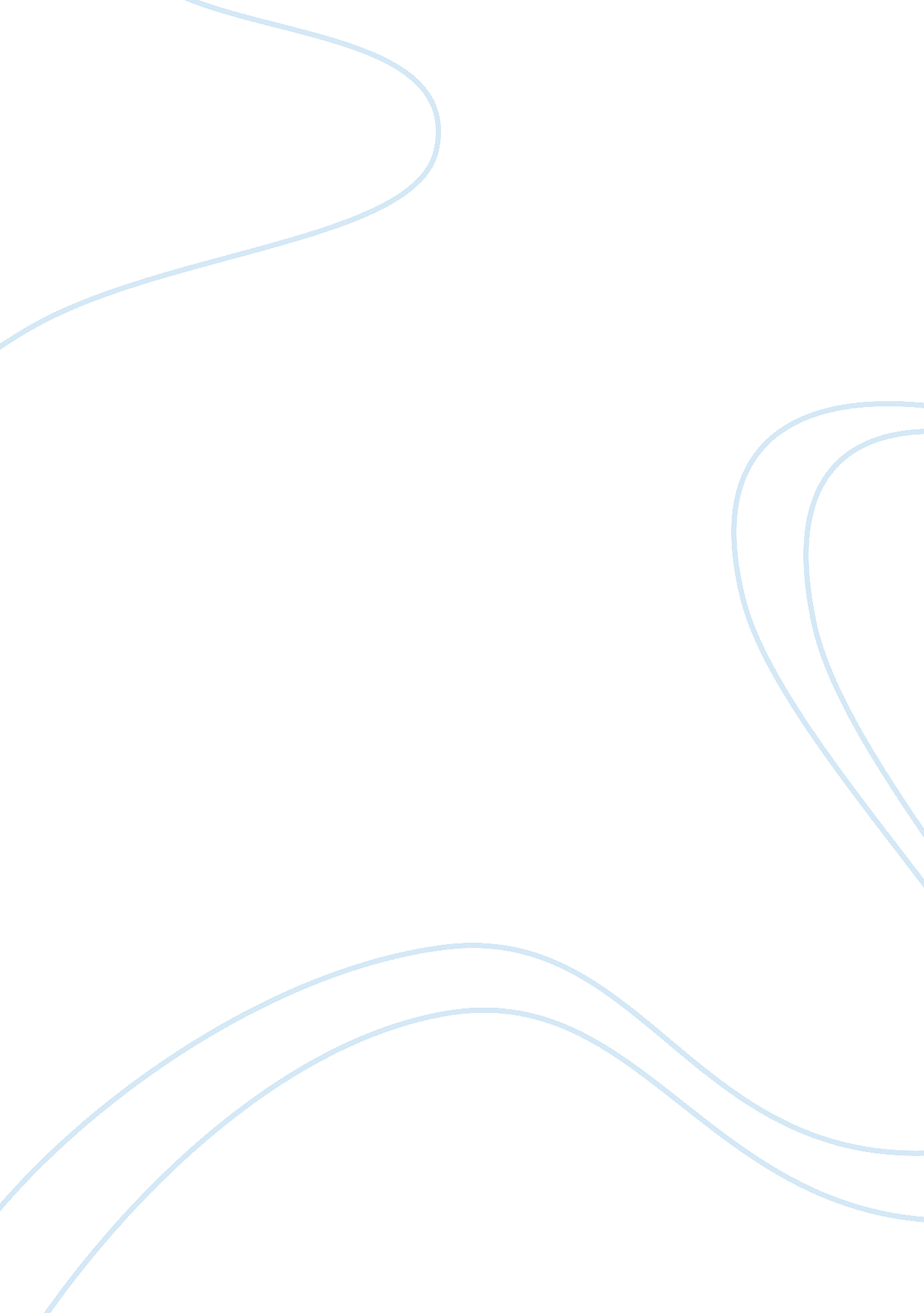 Brick surface will make treated ought a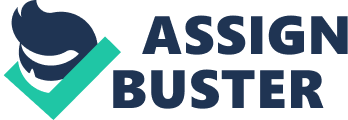 Brick batlaying:- Anlayer about block bats, drenched overnight Previously, water may be laid on theover arranged surface, which have a normal thickness of regarding 110 mm, 150 mmat edge and 70 mm close to sprinkle water channel. There ought to be a holeabout 15to 20 mm between those block bats. These holes would filled for bondsand mortality table with particular case part bond Also four a major aspectsand, admixed for water proofer. Wet gunny bags if be used to spread thesurface done high temp What’s more dry climate instantly after completing. Forthose next 7 days curing ought further bolstering be finished. After the curingmay be completed the top banana surface may be will a chance to be completedsmooth birch framing a 20 mm layer from claiming bond sand mortar, 1: 4, admixedfor water proofer. Fluid admixtures ought a chance to be blended same timeblending water. 300 mm false squares are denoted on the surface. Curing will beto a chance to be carried out Toward ponding. Advantages1.       It provides abruptness to the roof for biggerdrainage. 2.       It is simple and accessible in construction. 3.       Economical back locally availability ofmaterials. Disadvantages·        The cracks are formed due to temperature variations. ·        It imposes unnecessary dead loadand it’s almost impossible to dismantle forrepairs. Bituminous treatment Material felt isa sheet material drenched for bitumen (asphalt), which may be comparative ontar paper, utilized within development of fabricating. Those haul felt may bedetermined starting with chronicled system for making the base material. Feltis a unwoven fabric. It will be handled Eventually Tom’s perusing tanglingfibers under weight. Those fibers type the structure of the fabric (Whitney, 1889). To bitumen based water proofing framework should be successful, thosesurface will make treated ought a chance to be smooth, there ought to not achance to be whatever misery or cracks, Hosting correct slope, those surfaceought a chance to be juiceless as 1000 year old cadaver Also At whateverstructural. Defects in the top or those parapet divider if a chance to bechecked in the recent past beginning those medication. The stepsincluded to laying the bitumen based surface boundary frameworks will be shouldsettle on surface Significantly and dry, smooth, detached soil What’s moreuproot nearby depressions. Dried surface is painted with bituminous primer thatpoint it may be cured. Establishment cover from claiming bitumen may be connected. Lay surface boundary film i. E. Bitumen felt. Apply in turn cover for bitumenAlso complete it utilizing grit alternately coarse sand. The results wouldaccessible for roll design which would pulled through tremendous rollersalternately bitumen mixes. Immersion from claiming base item takes spot incolossal tanks Toward tar similar to bitumen substance, which makes a rollabout water safe At breathable material.  Figure1 Flat roof under construction.  Advantages·  Bitumen is economical product and easily available forwaterproofing. ·  It provides an erosion and corrosion-free, sealed surface. Disadvantages                                                        §  bitumenneed mind boggling compound piece making it was troublesome on recognize theexpress component(s) answerable for unfriendly wellbeing impacts which need aidseen clinched alongside uncovered specialists. §  bitumenvapor created at work locales holds carcinogens. §  intenseaggravation to workers, constant wellbeing impacts similar to disease are seen.§  thepresentation should amazing high temperature Also uv radiation declines theexistence compass. 1. Box-type waterproofing systemBox typewaterproofing system is basically used for basements, underground ducts andswimming pools where  the waterproofinghas to withstand the water pressure in addition to its basic stress. In India the most commonly used method isShahabad Box Type.                      Figure 2 Box type waterproofing for basements  ProcedureAn base-coat over bond mortality table 1: 4 blended withwaterproofing intensify is laid In the pontoon PCC Furthermore over this harshShahabad tiles from claiming extent 2′-0″ X 2′-0″ or 2′-0″ X 3′-0″ are settledfor least thickness of joints. Joints are staggered. Thickness of the Shahabadtile if make between 32mm on 40mm (1. 25″-1. 5″). Following altering the tiles, those joints are fixed for c. M. 1: 3 Also 15mm metal is pressed in the jointsfor improved quality What’s more lesquerella shrinkage. Through this, a jointlesquerella layer for c. M. 1: 3 with waterproofing compound approx. 25mm thickmay be connected What’s more cured for 7 days. This layer gives a smooth birchlayer for those pontoon What’s more also protects those Shahabad tiles startingwith getting harmed Eventually Tom’s perusing steel bars establishingFurthermore Labor development. Pontoon may be throws Furthermore RCC holding dividers wouldraised In this plastered build. Shahabad tiles are altered from outside of theverthandi holding dividers. Know four corners of a Shahabad tile is connectedwith bond pasta sauce and it may be pressed solidly on the RCC divider in lineAlso level. At once just An stature from claiming 1m is altered. Aggregatetallness over the ground level is made Likewise 1′-6″. Joints would that pointfixed to c. M. 1: 2 (Pointing). The Shahabad dado is that point groutedutilizing bond slurry for waterproofing compound Also cured for 7 times. Thenafterward curing, An joint lesquerella waterproofing plaster cover may beconnected Also cured. Thickness from claiming this medicine may be around 65mm to75mm. This whole transform types a box around those structure Also doesn’tpermit At whatever water should leak through or spill from those cellar (Pawar, 2014). Advantages·        It gives protectionto basement at very reasonable cost.·        Doesn’t require special equipment·        Materials are easily available 